Сумська міська радаVIІ СКЛИКАННЯ         СЕСІЯРІШЕННЯвід                       2019 року №            -МРм. СумиВраховуючи рішення Ковпаківського районного Суду м. Суми від                     11 квітня 2018 року по справі № 592/850/18, рішення Сумської міської ради від 25.01.2017 № 1737-МР «Про прийняття до комунальної власності територіальної громади міста Суми закінчених будівництвом об’єктів», рішення Сумської міської ради від 10 жовтня 2018 року № 3962-МР «Про затвердження технічної документації із землеустрою щодо інвентаризації земельної ділянки комунальної власності територіальної громади міста Суми за адресою: м. Суми, вул. Поліська, 124 та проведення експертних грошових оцінок земельних ділянок», розглянувши звіти про експертні грошові оцінки земельних ділянок по проїзду Новий, 12 А та  вул. Поліська, 124, відповідно до протоколу засідання постійної комісії з питань архітектури, містобудування, регулювання земельних відносин, природокористування та екології Сумської міської ради від 11.04.2019 № 150, статті 144 Конституції України, статті 715 Цивільного кодексу України, статей 12, 90, 131, 132, 134, 146 Земельного кодексу України, статей 5, 7, 9, 12, 14 Закону України «Про відчуження земельних ділянок, інших об’єктів нерухомого майна, що на них розміщені, які перебувають у приватній власності, для суспільних потреб чи з мотивів суспільної необхідності»,  керуючись пунктом 34 частини першої статті 26 Закону України «Про місцеве самоврядування в Україні», Сумська міська рада ВИРІШИЛА:1. Викупити земельну ділянку за адресою: м. Суми, проїзд Новий, 12 А, площею 0,1000 га, кадастровий номер 5910136600:01:008:0173, категорія земель – житлової та громадської забудови, у громадянина Бірченка Ігора Володимировича (2712224530), для суспільних потреб під розміщення майданчика відпочинку.2. Запропонувати громадянину Бірченку Ігору Володимировичу (2712224530) рівноцінну земельну ділянку за адресою: м. Суми,                                   вул. Поліська, 124, площею 0,1000 га, кадастровий номер 5910136600:02:002:0076 для будівництва і обслуговування житлового будинку, господарських будівель і споруд (присадибна ділянка), що перебуває в комунальній власності територіальної громади міста Суми в особі Сумської міської ради, номер запису про право власності 28443605, реєстраційний номер об’єкта нерухомого майна: 1670976459101, замість земельної ділянки за адресою: м. Суми, проїзд Новий, 12 А, площею 0,1000 га, кадастровий номер 5910136600:01:008:0173, що перебуває в приватній власності громадянина Бірченка Ігора Володимировича (2712224530), номер запису про право власності 16905760, реєстраційний номер об’єкта нерухомого майна: 1055161459101.4. Департаменту забезпечення ресурсних платежів Сумської міської ради (Клименку Ю.М.):4.1 Повідомити громадянина Бірченка Ігора Володимировича про прийняття Сумською міською радою даного рішення.4.2 Організувати роботу по визначенню розміру збитків, які можуть бути завдані громадянину Бірченку Ігору Володимировичу в порядку, визначеному чинними нормативно-правовими актами.4.3. Укласти договір про добровільне відшкодування збитків, завданих громадянину Бірченку Ігору Володимировичу, на підставі акта, затвердженого рішенням виконавчого комітету Сумської міської ради.Сумський міський голова                                                                    О.М. ЛисенкоВиконавець: Михайлик Т.О.Ініціатор розгляду питання –– постійна комісія з питань архітектури, містобудування, регулювання земельних відносин, природокористування та екології Сумської міської ради Проект рішення підготовлено департаментом забезпечення ресурсних платежів Сумської міської радиПроект рішення підготовлено департаментом забезпечення ресурсних платежів Сумської міської радиДоповідач – департамент забезпечення ресурсних платежів Сумської міської ради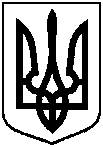 Проектоприлюднено «__»_________2019 р.Про викуп земельної ділянки розташованої за адресою: м. Суми, проїзд Новий, 12 А, для суспільних потреб